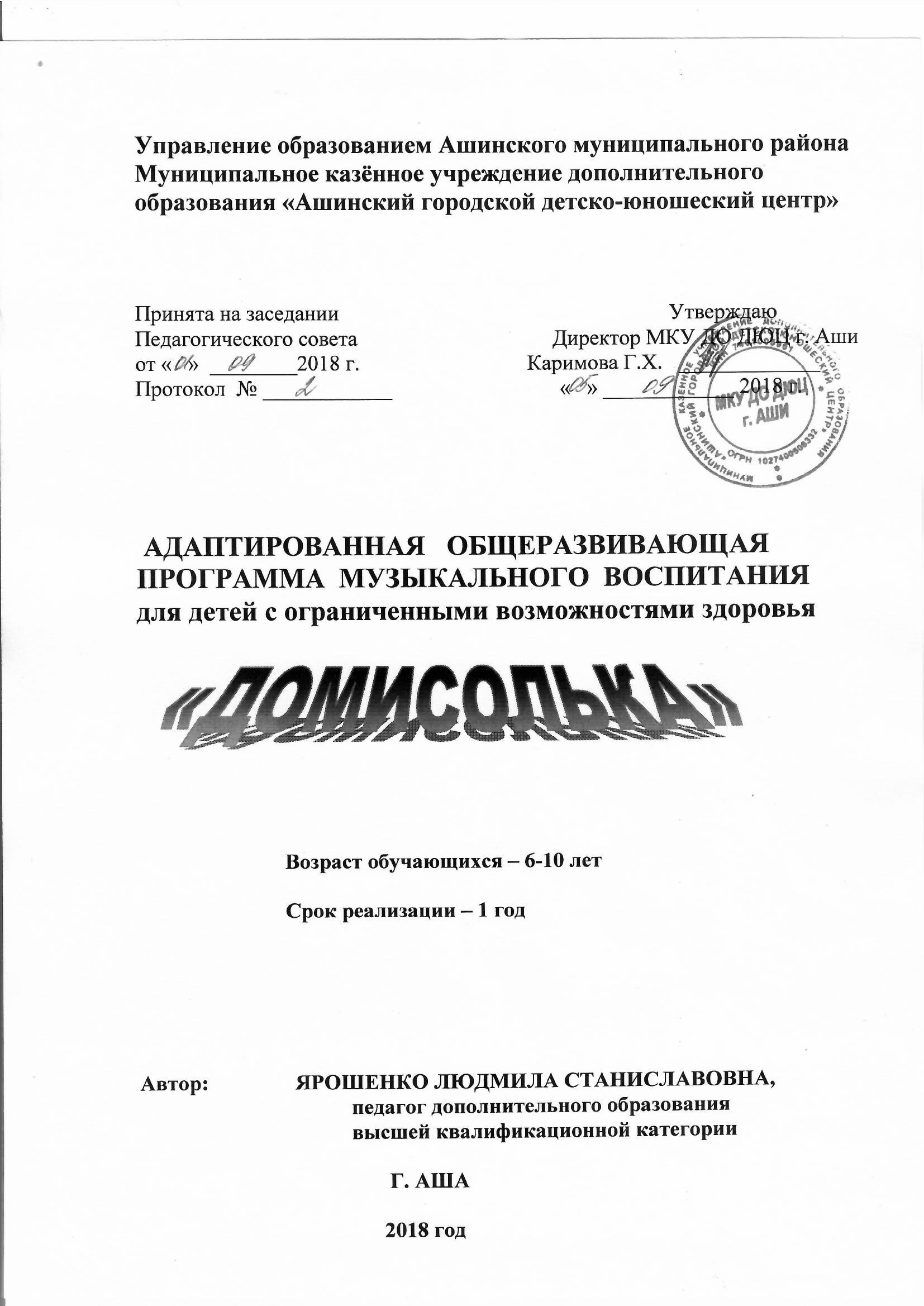                         ПОЯСНИТЕЛЬНАЯ ЗАПИСКА     Направленность.  Адаптированная  общеразвивающая программа музыкального воспитания «Домисолька» имеет художественную направленность, предназначена для обучения детей 6-10 лет с ограниченными возможностями здоровья основам музыкального творчества.  Дети с ОВЗ традиционно рассматриваются как одна из наиболее уязвимых категорий детей с точки зрения успешности и личностного развития.      Получение детьми с ОВЗ дополнительного образования в сообществе сверстников и взрослых является их неотъемлемым законодательно закреплённым правом на особые педагогические подходы и специальные образовательные условия.      Программа «Домисолька» даёт детям возможность средствами музыкального искусства поэтапно раскрывать творческие способности, развивать психические, физические и нравственные качества, развивать жизненные и социальные компетенции и индивидуальные возможности.    Образовательная программа создаёт ребёнку условия для вариативного вхождения в музыкальное объединение, позволяет ему осваивать разные  социальные роли.  Немаловажной задачей является повышение уровня общей культуры ребёнка.  Актуальность программы заключается в разработке требований к адаптации программы «Домисолька», в осознании обязанности педагога обеспечить таким детям равные со всеми другими возможности в получении дополнительного образования.   Актуальность программы определена её социальным характером и состоит в том, что через музыкальное искусство:происходит передача ребёнку духовно-нравственного опыта; формируется позитивное отношение к миру; расширяются мир связей и отношений: дети вступают в сложную совместную с педагогом деятельность – вырабатывают волю, терпение и другие качества, необходимые для успешного взаимодействия с окружающей социальной средой;изготавливают коллективный  или собственный творческий продукт.   Это уроки  жизни, а не только час занятий по расписанию. Программа «Домисолька» позволяет сохранить преемственность в деятельности педагогов МКУ ДО ДЮЦ, реализующих программы для детей с ОВЗ по различным художественным направлениям.   По окончании ознакомительной программы ребёнок получит первоначальные навыки нотного письма, пения, игры на простейших музыкальных инструментах, то есть приподнимется в общем развитии и глубже раскроет свой потенциал.  Педагогическая целесообразность.  Основными в освоении программы являются принципы образного мышления, мастерства перевоплощения, искреннего проживания образа. Знакомство с основами музыкального искусства происходит поэтапно. Упражнения, песенный и игровой материал развивают творческие способности, зрительную память, координацию движений, выразительность внутренней и внешней пластики.  Цель и задачи программы.Цель: эстетическое воспитание и развитие личности ребёнка, способного к самовыражению через овладение средствами музыкальной культуры.Задачи.Воспитательные: Помочь родителям в преодолении стереотипов мышления о непреодолимости ограничений, накладываемых инвалидностью;Оказывать психологическую помощь детям, их родителям в развитии навыков общения, на выход из пассивного социального состояния.Воспитывать эмоциональную отзывчивость, уважение к другому человеку, культуру поведения, любовь к малой родине.Формировать бережное отношение к своему здоровью. Воспитывать ответственное отношение к процессу обучения.Развивающие:Развивать интерес к музыкальному творчеству, к традициям. Развивать память, внимание, воображение, фантазию, голос, координацию движения, пластику – включать в разнообразные виды  творческой деятельности.Обучающие:Познакомить с основами нотного письма, историей музыкального искусства, с музыкальными профессиями. Учить работать совместно с педагогом.  Отличительные особенности программы.   Адаптированная образовательная программа «Домисолька» является модифицированной.   В основу программы положен многолетний опыт работы педагога. Данная программа опирается на музыкальную этику, на формирование значимых умений, навыков личности в процессе приобщения к музыкальному творчеству.   В содержании программы разработан практический материал (репертуар, сценарии детских праздников, игры) из детского музыкального фольклора для пропаганды традиционной культуры воспитания в современных условиях, то есть, использован многовековой опыт народной педагогики.  Отличительная особенность программы состоит в широком использовании игры. Игра – основа любой воспитательной формы.  Через игру происходит переход к работе над изучением нужных методических технологий, а далее – к умению выразить себя.   Освоению данной программы способствуют просмотры видеозаписей с выступлениями детей, творческие встречи с детскими вокальными  коллективами ДЮЦ, присутствие на занятиях основных групп вокальной студии.  Одной из важных особенностей данной программы является тесная связь с родителями обучающихся, вовлечение их в творческий и воспитательный процесс. Для этой цели используются личные беседы педагога с родителями, совместное разучивание песенного и игрового материала, совместные мероприятия, мини-выступления в классе. Таким образом, родители становятся активными помощниками в освоении ребёнком музыкального материала.Возраст детей.  Программа «Домисолька» предназначена для  детей с ограниченными возможностями здоровья с 6 – 10 лет. Сроки реализации.Содержание программы реализуется в течение 1 года, количество часов - 36.Формы и режим занятий.Форма обучения: очная.Формы проведения занятий: аудиторная.Форма организации занятий: индивидуально-групповая.Занятия проводятся 2 раза в неделю по 30 минут с 5-минутным перерывом. Специфика занятий предусматривает и индивидуальные занятия, которые носят практический характер.Количество обучающихся от 1 до 5 человек.Ожидаемые результаты, способы их определения.Личностные результаты:соблюдать правила безопасного образа поведения;ответственно относиться к процессу обучения;участвовать в коллективной деятельности при поддержке педагога и родителей;отстаивать свою позицию;эмоционально отзываться на музыкальный материал;оценивать достоинства и недостатки творческих работ.Обучающий имеет:Положительную мотивацию к здоровому образу жизни.Положительную мотивацию к познанию и творчеству в выбранном виде деятельности.Метапредметные результаты:К концу обучения обучающийся демонстрирует:владение произвольным вниманием;движение в заданном темпоритме;выражение своих чувств и отстаивание своего мнения;проявление творческой инициативы;свои наблюдения и фантазию.Предметные результаты:К концу обучения по данной программе обучающийся знает:Первоначальные сведения по нотному письму.Выполняет упражнения на постановку голоса.Выполняет творческие задания по разделам программы.Умеет:Удерживать произвольное внимание, работать с мимикой, показывать по желанию фрагменты выученных игр и песен.Способы определения результативности.Наблюдения, опрос, рабочие нотные тетради, минипоказы, отзывы родителей.Способы фиксации результатов.Диагностические карты, карты индивидуального личностного роста.Формы подведения итогов.Миниконцерты в классе, минипоказы фрагментов занятий, инсценировки, участие в праздничных музыкальных программах.                               Учебно-тематический план                                    Содержание программы1.Вводное занятие. Теория: Знакомство с детьми. Беседа о музыке в нашей жизни и рассказ о предстоящих занятиях.Инструктаж по технике безопасности. Правила поведения в классе. Практика: Игры-знакомство, организация рабочего места. Просмотр видеоматериалов на тему «Поют дети». Проверка музыкального слуха.2.Вместе весело шагать. Теория: Совершенствование двигательных навыков - координация движения.  Практика: Ритмика:  движение под музыку. Нахождение двигательного пластического образа. Музыкальные игры на создание творческой атмосферы.               Выполнение творческих заданий.3.Музыкальная азбука.Теория: Знакомство с нотными знаками и другими элементами музыкальной азбуки.Практика: работа в нотных тетрадях и по учебнику.4. С песенкой по лесенке.Теория: Знакомство с основными элементами правильного пения. Роль и значение речи в общении. Слово – основа дикции.Практика: Правильное положение корпуса при пении. Упражнения на певческое дыхание, артикуляцию, дикцию.  Декламация стихов, словесное ударение, темпоритм речи.  Разучивание несложных песенок.5. Музыкальные превращения.Теория: Развитие эмоциональной отзывчивости на музыку.Практика: Развитие голоса: упражнения на снятие зажимов, освобождение мышц.  Творческие задания. Практика исполнения несложных песен.6. Вместе с мамой.Теория: Совместное творчество. Психофизический настрой. Приёмы голосового тренинга.Практика: Совместные инсценировки песен, распределение ролей. Творческие задания. 7. Твори и  фантазируй.Теория: Знакомство с разнообразием характеров музыкальных настроений.Возможность передачи своих чувств и настроений в рисунках.Практика: Анализ прослушанной музыки. Творческое  самовыражение чувств на характер музыки в рисунках-фантазиях.8. Музыкальный оркестр.Теория: Музыкальное оформление исполняемого вокального произведения.Практика: Музицирование. Развитие воображения в оригинальном сопровождении песни – в игре на простейших музыкальных инструментах (деревянные ложки, бубен, барабан). Творческие задания.9. Итоговое занятие. Практика: Творческий отчёт обучающихся (миниконцерт).МЕТОДИЧЕСКОЕ ОБЕСПЕЧЕНИЕ ДОПОЛНИТЕЛЬНОЙ ОБЩЕРАЗВИВАЮЩЕЙ ПРОГРАММЫ  «Домисолька».Подбор дидактического и раздаточного материала: карточек-заданий, песенного репертуара, специальной музыкальной литературы по предмету «Ритмика» и музыкального материала для прослушивания, видеоматериалы, конспекты занятий, сборники стихов и скороговорок, ссылки на Интернет-ресурсы, простые музыкальные инструменты.                                ФОРМЫ ЗАНЯТИЙУчебные занятия (беседа, рассказ, игра, упражнения, тренинг, прослушивание, просмотр, показ, инсценировки,  репетиция).Занятия с использованием ИКТ.Мини-концерт.                                СТРУКТУРА ЗАНЯТИЙТеоретическая и практическая части.                               МЕТОДЫ ОБУЧЕНИЯобъяснительно-иллюстративные;репродуктивные;частично-поисковые;                УСЛОВИЯ РЕАЛИЗАЦИИ ПРОГРАММЫДля успешной реализации программы необходимы: учебный кабинет, музыкальный инструмент (фортепиано), компьютер, музыкальный центр, а так же:территориальная доступность;организационная доступность (оптимальный режим образовательных нагрузок);информационная доступность;материально-техническая доступность;социально-психологическая доступность (учёт индивидуальных особенностей).ЛИТЕРАТУРАДля педагога:1.Гиппиус С.В.Гимнастика чувств. Тренинг творческой психотехники |М.:Искусство, 20022.Новицкая Л.П. Тренинг и муштра/ М., 20023.М.А.Михайлова Развитие музыкальных способностей детей/ Яр. «Академия развития», 19974.Н.И.Журавленко Уроки пения /Минск, 1998Интернет-ресурсы:1.Музыка – Режим доступа: http//muzofon.comДля обучающихся:1.Лаптева Е.В. 1000 русских скороговорок для развития речи: учебное пособие по развитию речи – М., 20132.Родари, Зоопарк историй М.:Мир детства: Медиа, 20103.Клуб семейного отдыха М.: В.Г.Дмитриева№ Наименование раздела, темы                Количество часов                Количество часов                Количество часов                Количество часовобщеетеорияпрактикаиндивидуальная работа    36    6    30       1Вводное занятие0,50,52Вместе весело шагать.- движение под музыку - ритмика, координация движений, подвижные игры- творческие задания4133Музыкальная азбука.- нотное письмо- игры4134С песенкой по лесенке.-певческое дыхание- артикуляционная гимнастика- чтение стихов- упражнения на постановку голоса- разучивание и исполнение лёгких детских песен- координация движений4135Музыкальные превращения.- развитие эмоциональной отзывчивости на музыку-развитие голоса: практика исполнения несложных песен4136Вместе с мамой.- музыкальные игры- совместное вокальное творчество- голосовой тренинг- инсценировки4137Твори и фантазируй.- рисунки на услышанную музыку- творческие задания3128Музыкальный оркестр- творческие задания: игра на простых музыкальных инструментах- музицирование: развитие воображения4139Итоговое занятие.- творческий отчёт0,50,5